Aide le chien à retrouver son os. Entoure les chiffres dans l’ordre de 1 à 29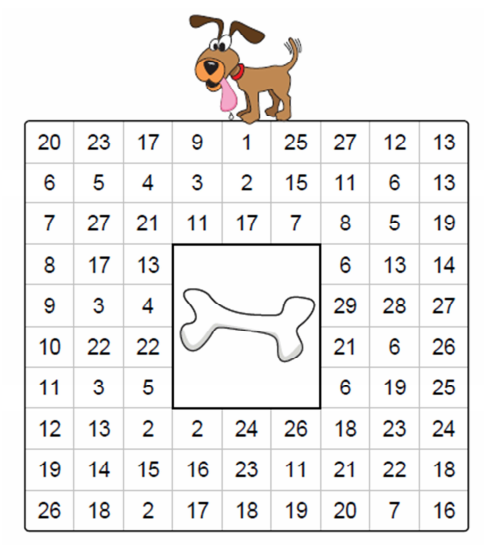 